Dmuchawy i odkurzacze do liści StihlJak zadbać o swój ogród jesienią? W jaki sposób szybko usunąć liście z trawnika? Dobrym pomysłem jest zainwestowanie w <strong>dmuchawy i odkurzacze do liści Stihl</strong>. O tym, jak wybrać najlepszy model do swojego ogrodu, przeczytacie w artykule.Dmuchawy i odkurzacze do liści Stihl - na co zwrócić uwagę?Kupując dmuchawy i odkurzacze do liści marki Stihl należy przede wszystkim sprawdzić jaką mają moc. Drugą ważną kwestią jest sposób, w jaki można używać dmuchawy do liści. Jest to uzależnione od wagi. Lżejsze dmuchawy po prostu nosimy w rękach, nieco cięższe natomiast mają specjalny pasek na ramię. Najcięższe odkurzacze można założyć na plecy lub mają wbudowane kółka i wówczas używamy ich podobnie jak kosiarki.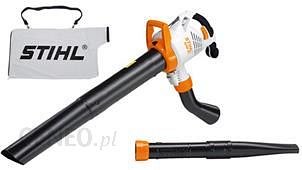 Jaką moc wybrać?Moc odkurzacza do liści to najważniejsza rzecz, jaką powinniśmy sprawdzić przed zakupem. Moc odkurzacza do liści powinniśmy uzależnić od wielkości naszego ogrodu - im większy ogród, tym większa powinna być moc odkurzacza. Oczywiście, im większa moc, tym szybciej pozbędziemy się liści z naszego trawnika.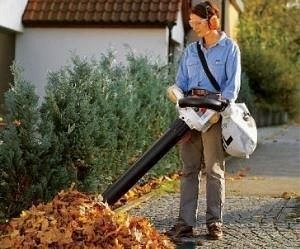 Dmuchawy i odkurzacze do liści Stihl - co jeszcze warto wiedzieć?Dmuchawy i odkurzacze do liści Stihl można używać w ogrodzie tak naprawdę cały rok, nie tylko jesienią. Przydają się one do sprzątania ogrodu i usuwania z niego niechcianych odpadków. Sprawdźcie sami: https://www.ceneo.pl/Dmuchawy_i_odkurzacze_do_lisci/p:Stihl.htm.